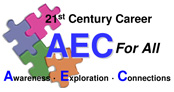 Name:  ______________________________		School:  ___________________Employability Skills Area:  Career Readiness For Teens Assignment Name:   Career Readiness for Teens Assignment #6The $2 Million Dollar MouthRead assigned pages and complete the following.   Answer in grammatically correct sentences. Define people skills. The bigger the _____________, the bigger the ________________, and the bigger the _________________________. ____% of all people who lose or quit their jobs do so for one reason.  What is this reason?   The author’s $ 2 Million Dollar mistake taught him a valuable lesson.  What was that lesson?Reflection (3-4 sentences):